MINISTERUL MEDIULUI, APELOR ȘI PĂDURILOR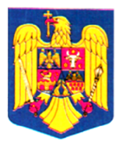                                                                             O R D I NNr…………../………….2021pentru modificarea și completarea Regulamentului privind organizarea, funcționarea și componența Comisiei de atestare a operatorilor economici pentru activitatea de exploatare forestieră, precum și criteriile de atestare pentru activitatea de exploatare forestieră, aprobat prin Ordinul ministrului apelor și pădurilor nr. 1106/2018Având în vedere Referatul de aprobare nr. DPSS 174159/12.02.2021 al Direcției politici și strategii în silvicultură, În temeiul prevederilor  art. 62 alin. (5) din Legea nr. 46/2008 privind Codul silvic, republicată, cu modificările și completările ulterioare, ale art. 57 alin. (1), (4) și (5) din Ordonanța de urgență a Guvernului nr. 57/2019 privind Codul administrativ, cu modificările și completările ulterioare, precum și ale art. 13 alin. (4) din Hotărârea Guvernului nr. 43/2020 privind organizarea și funcționarea Ministerului Mediului, Apelor și Pădurilor, ministrul mediului, apelor și pădurilor emite următorul O R D I N:Art. I. Regulamentul privind organizarea, funcționarea și componența Comisiei de atestare a operatorilor economici pentru activitatea de exploatare forestieră, precum și criteriile de atestare pentru activitatea de exploatare forestieră, aprobat prin Ordinul ministrului apelor și pădurilor nr. 1106/2018, publicat în Monitorul Oficial al României, Partea I, nr. 1010 din 28 noiembrie 2018, cu modificările și completările ulterioare, se modifică și se completează după cum urmează:La articolul 12 alineatul (1), după litera h) se introduce o nouă literă, litera h1), cu următorul cuprins:„h1) cazierul judiciar, în original, pentru operatorul economic din care să rezulte că operatorul economic nu a fost condamnat pentru fapte privind încălcarea regimului silvic sau pentru fapte de corupție.”La articolul 16 alineatul (1) litera b), punctul 4 se modifică și va avea următorul cuprins:„pct. 4. un tractor, inclusiv articulat, având semiremorcă, cu braț hidraulic cu graifer - 15.000 mc; ”La articolul 21 alineatul (1), literele h) și  i) se modifică și vor avea următorul cuprins:„h) la solicitarea gărzilor forestiere/structurilor care asigură administrarea sau serviciile silvice, în cazul în care procurorul dispune trimiterea în judecată a operatorului economic, a personalului angajat în cadrul acestuia sau a administratorului pentru tăieri ilegale în parchetele neautorizate și sesizează instanța de judecată, Comisia de atestare are obligația luării măsurii de retragere a Certificatului de atestare până la rămânerea definitivă a hotărârii instanței de judecată.la solicitarea gărzilor forestiere/structurilor care asigură administrarea sau serviciile silvice, în cazul în care procurorul dispune trimiterea în judecată a operatorului economic, a personalului angajat în cadrul acestuia sau a administratorului pentru vătămări ale semințișurilor utilizabile peste procentul admis de normele tehnice sau pentru tăieri ilegale în parchetele autorizate spre exploatare și sesizează instanța de judecată, Comisia de atestare are obligația luării măsurii de retragere a Certificatului de atestare până la rămânerea definitivă a hotărârii instanței de judecată”.La articolul 21 alineatul (1), după litera i) se introduce o nouă literă, litera j) care va avea următorul cuprins:         „ j)   la solicitarea gărzilor forestiere/structurilor care asigură administrarea sau serviciile silvice,  ca urmare a dispunerii unei măsurii preventive, în cursul urmăririi penale, privind interzicerea desfășurării activităților de natura celor cu ocazia cărora a fost comisă infracțiunea, Comisia de atestare are obligația luării măsurii de retragere a Certificatului de atestare până la rămânerea definitivă a hotărârii instanței de judecată”.Anexele nr. 1 și 2 fac parte integrantă din prezentul ordin. Art. II. -  Prezentul ordin se publică în Monitorul Oficial al României, Partea I.MINISTRUL MEDIULUI, APELOR ŞI PĂDURILORBarna TÁNCZOS